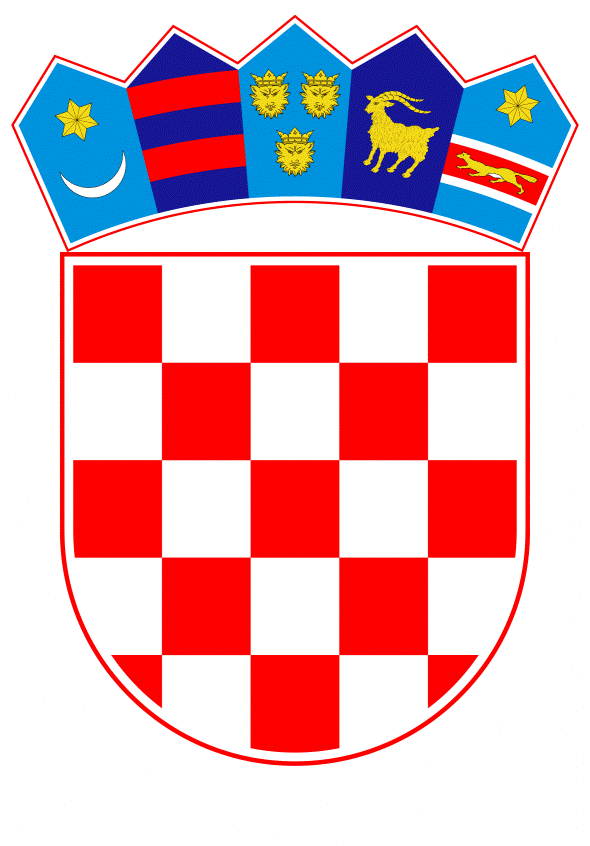 VLADA REPUBLIKE HRVATSKE	Zagreb, 16. studenoga 2023.PREDLAGATELJ:	Ministarstvo gospodarstva i održivog razvojaPREDMET:	Prijedlog odluke o sanaciji zatvorenog odlagališta neopasnog otpada na lokaciji „Brezje“ Grad VaraždinBanski dvori | Trg Sv. Marka 2  | 10000 Zagreb | tel. 01 4569 222 | vlada.gov.hr P R I J E D L O GNa temelju članka 31. stavka 2. Zakona o Vladi Republike Hrvatske („Narodne novine“, br. 150/11., 119/14., 93/16., 116/18. i 80/22.), a u vezi s člankom 19. stavkom 1. podstavkom 2. Zakona o Fondu za zaštitu okoliša i energetsku učinkovitost („Narodne novine“, br. 107/03. i 144/12.) i člankom 24. stavkom 1. točkom 1. podstavkom 2. Pravilnika o uvjetima i načinu dodjeljivanja sredstava Fonda za zaštitu okoliša i energetsku učinkovitost te kriterijima i mjerilima za ocjenjivanje zahtjeva za dodjeljivanje sredstava Fonda („Narodne novine“, br. 18/09., 42/12., 73/13., 29/14., 155/14. i 132/21.), Vlada Republike Hrvatske je na sjednici održanoj __________2023. donijela O D L U K Uo sanaciji zatvorenog odlagališta neopasnog otpada na lokaciji „Brezje“ Grad VaraždinI.Fond za zaštitu okoliša i energetsku učinkovitost osigurat će sredstva u iznosu najviše do 29.164.611,95 eura s porezom na dodanu vrijednost, za financiranje projekta Sanacija zatvorenog odlagališta neopasnog otpada na lokaciji gospodarska zona „Brezje“, Grad Varaždin.II.Radi izvršenja mjera iz točke I. ove Odluke, Fond za zaštitu okoliša i energetsku učinkovitost sklopit će s Gradom Varaždinom ugovor o financiranju projekta iz točke I. ove Odluke, kojim će se urediti međusobna prava i obveze, u iznosu najviše do 29.164.611,95 eura s porezom na dodanu vrijednost, što čini 100% procijenjenih i opravdanih troškova projekta. III.Fond za zaštitu okoliša i energetsku učinkovitost će ugovorom iz točke II. ove Odluke osigurati da sve rizike za izvršenje ugovora iz točke II. ove Odluke, a koji mogu nastati vezano uz prethodne pokušaje uklanjanja otpada s predmetne lokacije, koje je provodio Grad Varaždin tijekom 2008. i 2013. godine, u potpunosti i uz odgovarajuća jamstva snosi Grad Varaždin.IV. Fond za zaštitu okoliša i energetsku učinkovitost dužan je osigurati praćenje namjenskog trošenja sredstava doznačenih u skladu s ovom Odlukom.  V.Ova Odluka stupa na snagu danom donošenja.KLASA: URBROJ: Zagreb,PREDSJEDNIKmr. sc. Andrej PlenkovićObrazloženjeFond za zaštitu okoliša i energetsku učinkovitost (u daljnjem tekstu: Fond) je 29. travnja 2022. zaprimio zamolbu Grada Varaždina za sufinanciranjem projekta Sanacija zatvorenog odlagališta neopasnog otpada na lokaciji „Brezje“ (u daljnjem tekstu: Projekt) .Lokacija zatvorenog odlagališta neopasnog otpada „Brezje“ smještena je na jugoistočnom dijelu Grada Varaždina, na površini od oko 3,55 hektara nalazi se oko 95.808 tona baliranog komunalnog otpada (otpad iz kućanstava Grada Varaždina i 4 okolne općine), odnosno oko 125.000 komada bala iz razdoblja od 2005. do 2013. godine.S obzirom na to da je otpad na predmetnoj lokaciji odložen već dugi niz godina, dio bala je djelomično mehanički oštećen pa otpad dolazi u kontakt s oborinama i izložen je atmosferskim utjecajima. Lokacija se nalazi u III. vodozaštitnoj zoni vodocrpilišta Bartolovec i Varaždin te oko 500 m sjeverno od korita rijeke Plitvice. S obzirom da se nalazi uzvodno od vodocrpilišta Bartolovec, koje je ključno za Regionalni vodovod Varaždina, predstavlja potencijalnu ugrozu za strateške rezerve pitke vode. Uklanjanjem otpada, procjednih voda i mulja koji se nalaze na lokaciji prestat će utjecaj na tlo i podzemne vode, a samim time i na kvalitetu vode na vodocrpilištima. Lokacija na kojoj su odložene bale također se nalazi unutar arheološkog nalazišta Brezje. Radi uklanjanja štetnog utjecaja na okoliš i zdravlje ljudi, balirani otpad je potrebno ukloniti, a lokaciju privesti planiranoj svrsi sukladno dokumentima prostornog uređenja. Lokacija „Brezje“ planirana je kao privremeno skladište, no sukladno zakonskim odredbama, istekom roka od jedne godine za skladištenje otpada prije zbrinjavanja i tri godine prije oporabe ili obrade, Brezje je prestalo biti privremeno skladište i Agencija zaštite okoliša (danas dio Ministarstva gospodarstva i održivog razvoja) ga je uvrstila 2012. godine u popis službenih odlagališta po kojem se izvještava Europskoj komisiji. Prethodno je Rješenjem Inspekcije zaštite okoliša od 3. srpnja 2007. Varkomu d.d. naloženo uklanjanje otpada s lokacije te je u narednom razdoblju do danas projektnom i prostorno-planskom dokumentacijom predviđeno uklanjanje otpada s lokacije. Sporazumom između Grada Varaždina i Varkoma d.d. od 30. lipnja 2022. Grad Varaždin postaje posjednikom baliranog otpada.Trenutno otvorenim Pozivom na dostavu projektnih prijedloga Sanacija zatvorenih odlagališta neopasnog otpada (ref.br.: NPOO.C1.3.R2-12.01), kao i prethodnim pozivima za sufinanciranje sanacija odlagališta putem fondova Europske unije, metoda sanacije prihvatljiva za sufinanciranje je in-situ metoda, tj. sanacija na licu mjesta, u kojem slučaju otpad ostaje na lokaciji. Na taj se način saniraju sva službena odlagališta u Republici Hrvatskoj. S obzirom na navedeno, ovaj Projekt nije prihvatljiv za sufinanciranje iz fondova Europske unije i Grad Varaždin ga nije u mogućnosti kandidirati na navedeni Poziv. Grad Varaždin je izradio dokumentaciju te ishodio rješenja i dozvole za provedbu Projekta, te je u sklopu svoje Zamolbe za sufinanciranjem Projekta, Grad Varaždin dostavio specifikaciju ukupnih troškova projekta u ukupnom iznosu 29.275.450,43 eura s PDV-om.Sukladno članku 41.b. Pravilnika o uvjetima i načinu dodjeljivanja sredstava Fonda za zaštitu okoliša i energetsku učinkovitost te kriterijima i mjerilima za ocjenjivanje zahtjeva za dodjeljivanje sredstava Fonda („Narodne novine“, br. 18/09, 42/12, 73/13, 29/14, 155/14, 132/21; u daljnjem tekstu: Pravilnik), razdoblje prihvatljivosti troškova unutar kojeg trošak mora nastati i biti plaćen počinje danom objave natječaja ili javnog poziva odnosno danom prijave na natječaj ili javni poziv u slučajevima utvrđenim posebnim propisom odnosno danom podnošenja neposrednog zahtjeva za dodjelom sredstava Fonda. S obzirom na to da je Zamolba za sufinanciranjem Projekta podnesena 29. travnja 2022., nisu prihvatljivi troškovi nastali prije tog dana, a odnose se na izradu projektne dokumentacije.Grad Varaždin je proveo postupak javne nabave radova na sanaciji lokacije „Brezje“ te je donio Odluku o odabiru ekonomski najpovoljnije ponude kojom je izabrana ponuda Zajednice ponuditelja CE-ZA-R d.o.o. i HIS d.o.o. s ponudbenim troškovnikom radova u iznosu 28.764.611,95 eura s PDV-om. Rok za izvršenje radova je 18 mjeseci od uvođenja izvođača u posao.Sukladno članku 19. stavku 1. podstavku 2. Zakona o Fondu za zaštitu okoliša i energetsku učinkovitost (Narodne novine, br. 107/03. i 144/12.) sredstva Fonda koriste se za financiranje zaštite okoliša i energetske učinkovitosti, a osobito za saniranje odlagališta otpada, poticanje, izbjegavanje i smanjivanja nastajanja otpada, obradu otpada i iskorištavanje vrijednih svojstava otpada. Sukladno članku 24. stavku 1. točki 1. podstavku 2. Pravilnika, korisnici sredstava mogu ostvariti sredstva Fonda do 100% opravdanih troškova ukupne vrijednosti ulaganja ukoliko se radi o programima, projektima i sličnim aktivnostima od posebne važnosti za zaštitu okoliša i prirode, na temelju odluke Vlade Republike Hrvatske, a na prijedlog nadležnog ministarstva.Ukupni iznos za Fond prihvatljivih troškova Projekta (radovi i usluge) je 29.164.611,95 eura s PDV-om. S obzirom na to da je Grad Varaždin izradio svu potrebnu dokumentaciju i ishodio sve potrebne dozvole/rješenja za provedbu Projekta te da je proveo javnu nabavu radova i donio Odluku o odabiru ekonomski najpovoljnije ponude koja je valjana do 30. studenoga 2023., stekli su se stručno – tehnički uvjeti za provedbu Projekta, čiji Fondu opravdani troškovi iznose 29.164.611,95 eura s PDV-om. Sredstva Fonda u iznosu 11.645.722,81 eura osigurana su Izmjenama i dopunama Financijskog plana Fonda za zaštitu okoliša i energetsku učinkovitost za 2023. godinu i projekcija plana za 2024. i 2025. godinu (Narodne novine, broj 63/23) te planirana u prijedlogu Financijskog plana Fonda zaštitu okoliša i energetsku učinkovitost za 2024. godinu i projekcijom plana za 2025. i 2026. godinu  na aktivnosti Sanacija odlagališta otpada (K200002), na skupini stavke 36, izvor 30 i to: u 2023. godini u iznosu od  132.722,81 eura, u 2024. godini u iznosu od  2.757.000,00 eura, u 2025. godini u iznosu od  5.756.000,00 eura i u 2026. godini u iznosu od  3.000.000,00 eura. Preostala potrebna sredstva osigurati će se preraspodjelom  financijskog plana Fonda za 2024. godinu u iznosu od 11.000.000,00 eura. Pri izradi prijedloga financijskog plana Fonda za 2025. godinu planirat će se iznos od 6.518.889,14 eura sukladno manjku/višku utvrđenom za Fond Odlukom o proračunskom okviru (za razdoblje 2025. – 2027.).